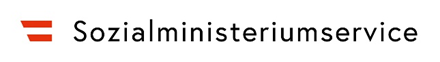 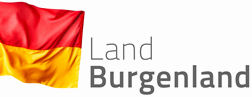 SELBSTEINSCHÄTZUNGSBOGEN PERSÖNLICHE ASSISTENZDie Höhe der bewilligten Stunden ist abhängig vom Grad der Behinderung und vom tatsächlichen Assistenzbedarf in den Bereichen:Basic needs (Grundbedürfnisse)HaushaltErhaltung der GesundheitGesellschaftliches LebenDie Selbsteinschätzung dient als Grundlage, um Ihren Unterstützungsbedarf zu erheben. Wir ersuchen Sie, bei der Einschätzung Ihres Assistenzbedarfs realistische Angaben zu machen. Wir wissen, dass sich der Bedarf ändern kann. Sollte dies der Fall sein, teilen Sie uns bitte den Änderungsbedarf mit einer Begründung mit, damit der verändertere Bedarf geprüft werden kann.Sie können vor dem Ausfüllen des Antrags und des Selbsteinschätzungsbogens einen Termin zur Beratung bei der Servicestelle für Menschen mit Behinderung, 7000 Eisenstadt, Marktgasse 3, Technologiezentrum, Bauteil 5-EG, vereinbaren.Bitte geben Sie den Selbsteinschätzungsbogen gemeinsam mit dem Antragsformular und den erforderlichen Unterlagen (am Antragsformular angeführt) in den dafür angegeben Stellen ab. Zu den Einbringungsstellen zählen das Amt der Burgenländischen Landesregierung, eine - auch örtlich unzuständige - Bezirksverwaltungsbehörde (Bezirkshauptmannschaft oder Magistrat), die Gemeinden, die Sozialministeriumservice-Landesstelle Burgenland, die Servicestelle für Menschen mit Behinderungen, die WAG Assistenzgenossenschaft oder die Soziale Dienste Burgenland GmbH.Auskünfte Ihres Antrages betreffend Persönliche Assistenz im Privatbereich können Sie schriftlich unter post.a6-soziales@bgld.gv.at oder telefonisch unter der Nummer 057-600 einholen, betreffend Persönliche Assistenz am Arbeitsplatz unter office@wag.or.at oder telefonisch unter der Nummer 01 7985355. Persönliche Daten:Bitte beschreiben Sie hier, in welchem Beziehungsverhältnis Sie zu diesen Personen stehen (z.B. Ehefrau/-mann, Lebenspartner/in, Eltern, Freunde, etc.). Bei Bedarf können Sie hier weitere wichtige Informationen zur jetzigen Wohnsituation anführen.Beschreiben Sie hier, wie Sie sich derzeit bzw. bislang den Alltag organisieren. Welche Dienstleistungen nehmen Sie in Anspruch (z.B. Soziale Dienste, Persönliche Assistenz oder Andere/s) und von wem werden Sie derzeit noch unterstützt (z.B. Freunde, Angehörige)? In welchem Ausmaß?Auf den folgenden Seiten geht es um Ihren konkreten Assistenzbedarf in den Bereichen Basic needsHaushaltgesellschaftliches Leben Erhaltung der GesundheitBemerkungen/Erläuterungen/Besonderheiten/Auffälligkeiten:Beschreiben Sie hier, in welchem Stundenausmaß Sie Persönliche Assistenz benötigen. Beschreiben Sie Ihren Alltag mir Persönlicher Assistenz ausführlich, am besten anhand des Tagesablaufes.Bitte kreuzen Sie in der Tabelle an, wobei Sie Persönliche Assistenz benötigen: Bitte tragen Sie den durchschnittlichen Assistenzbedarf ein.Nur für Assistenztätigkeiten, die nicht täglich anfallen, stehen Ihnen die Spalten „Pro Woche“ bzw. „Pro Monat“ zur Verfügung. Sollten derartige Stunden bzw. sonstige Besonderheiten anfallen, begründen Sie diese im Feld Bemerkungen, Erläuterungen, Besonderheiten und Auffälligkeiten.Bitte kreuzen Sie in der Tabelle an, wobei sie Persönliche Assistenz benötigen: Bitte tragen Sie den durchschnittlichen Assistenzbedarf ein.Nur für Assistenztätigkeiten, die nicht täglich anfallen, stehen Ihnen die Spalten „Pro Woche“ bzw. „Pro Monat“ zur Verfügung. Sollten derartige Stunden bzw. sonstige Besonderheiten anfallen, begründen Sie diese im Feld Bemerkungen, Erläuterungen, Besonderheiten und Auffälligkeiten.Bitte kreuzen Sie in der Tabelle an, wobei sie Persönliche Assistenz benötigen: Bitte tragen Sie den durchschnittlichen Assistenzbedarf ein.Beachten Sie bitte, dass nur jene Zeitangaben notwendig sind, die durch zusätzliche Tätigkeiten anfallen und noch nicht durch die unter Grundbedürfnisse und Haushalt genannten Punkte abgedeckt sind. Hier kann sein, dass im Feld „pro Tag“ keine Stunden anfallen.Bitte kreuzen Sie in der Tabelle an, wobei Sie Persönliche Assistenz benötigen: Bitte tragen Sie den durchschnittlichen Assistenzbedarf ein.Beachten Sie bitte, dass nur jene Zeitangaben notwendig sind, die durch zusätzliche Tätigkeiten anfallen und noch nicht durch die unter Grundbedürfnisse und Haushalt genannten Punkte abgedeckt sind. Hier kann sein, dass im Feld „pro Tag“ keine Stunden anfallen.Hier werden alle Bereiche summiert. Daraus errechnet sich Ihr selbsteingeschätzter durchschnittlicher Monatsbedarf an Persönlicher Assistenz.Wenn es wichtig oder notwendig erscheint, können Sie im Feld „Bemerkung“ weitere Angaben über Ihren Bedarf an Persönlicher Assistenz machen. Um ein realistisches Bild eines Alltags mit Persönlicher Assistenz zu bekommen, geben Sie bitte an, wie ein durchschnittlicher Tag in etwa organisiert werden soll. Diese Angaben sollten mit dem ermittelten Assistenzbedarf ungefähr im Einklang sein. Gelegentliche und/oder außerordentliche Aktivitäten werden hier nicht eingetragen.Zur Beachtung: Dieser Teil ist nur auszufüllen, wenn Sie Persönliche Assistenz am Arbeitsplatz (PAA) beantragen:Auf Möglichkeiten der Beratung und Unterstützung durch die Wiener Assistenzgenossenschaft (WAG) vor bzw. bei der Antragsstellung wird hingewiesen.Allgemeine DatenTitel/NachnameGeburtsdatumVornameGrad der BehinderungAngaben zur BehinderungMeine Behinderung/ErkrankungWelche konkreten bzw. speziellen Auswirkungen hat die Behinderung/Erkrankung auf meinen Hilfe- und Assistenzbedarf:(z.B. Beatmung, Absaugen, Umlagern/Positionieren, Spasmen, dauerhafte Schmerzen, PEG-Sonde, Toilettentransfer, Sinnesbehinderung, Beweglichkeit der Arme/Beine)Derzeitige LebenssituationMeine WohnsituationGesamtzahl im Haushalt lebender Personendavon Erwachsene (18-65 Jahre)davon Ältere (65+)eigene Kinder (bitte geben sie das Geburtsdatum jedes Kindes an)bei geteiltem Sorgerecht: wie viele Tage/Wochen verbringt das Kind bzw. die Kinder bei Ihnen?Meine derzeitige UnterstützungsformZielbeschreibungZiele in Bezug auf ein Leben mit Persönlicher AssistenzWas sind die 4-5 Ziele und Veränderungen, die Sie mit Hilfe von Persönlicher Assistenz erreichen wollen?Persönlicher AssistenzbedarfMein AssistenzbedarfTragen Sie in diesen Feldern ein, was Ihnen als Ergänzung zur Aufzählung bzw. zu den Zeitangaben wichtig ist. Wir empfehlen Ihnen, dass Sie hier Abweichungen beschreiben, die einen besonders hohen oder hohen Bedarf an Persönlicher Assistenz erklären.Beschreiben Sie hier, in welchem Stundenausmaß Sie Persönliche Assistenz benötigen. Beschreiben Sie ihren Alltag mit Persönlicher Assistenz ausführlich, am besten anhand Ihres Tagesablaufes.Mein Assistenzbedarf – „basic needs“ (Grundbedürfnisse)Ich brauche Assistenzleistungen:Zutreffendes bitte ankreuzen:Mein durchschnittlicher Assistenzbedarf in Stunden (Grundbedürfnisse):Bemerkungen/Erläuterungen/Besonderheiten/Auffälligkeiten:Mein Assistenzbedarf – im HaushaltIch brauche Assistenzleistung:Zutreffendes bitte ankreuzen:Mein durchschnittlicher Assistenzbedarf in Stunden (Grundbedürfnisse):Bemerkungen/Erläuterungen/Besonderheiten/Auffälligkeiten:Mein Assistenzbedarf bei weiteren Bereichen des gesellschaftlichen LebensIch brauche Assistenzleistungen:Zutreffendes bitte ankreuzen:Mein durchschnittlicher Assistenzbedarf in Stunden (Grundbedürfnisse):Bemerkungen/Erläuterungen/Besonderheiten/Auffälligkeiten:Mein Assistenzbedarf bei der Erhaltung der GesundheitIch brauche Assistenzleistungen:Zutreffendes bitte ankreuzenMein durchschnittlicher Assistenzbedarf in Stunden (Grundbedürfnisse):Bemerkungen/Erläuterungen/Besonderheiten/Auffälligkeiten:Assistenzbedarf gesamt im PrivatbereichGrund-bedürfnisseHaushaltBereich des GesellschaftlichenLebensErhaltung der GesundheitPro WochentagPro WochenendtagPro WochePro MonatGesamtbedarf pro MonatErgibt einen Assistenzbedarf von:pro Monat              Bemerkungen/ Erläuterungen/ Besonderheiten/ AuffälligkeitenMein „Alltag“ mit Persönlicher Assistenz soll folgendermaßen aussehenGeplante        Struktur              Stundenanzahl pro TagDurchschnittlich oft pro WocheStunden pro Wochenin der FrühVormittagsMO - FRzu MittagNachmittagsam Abendin der NachtGesamtstunden     pro MonatMO - FR   Geplante        Struktur              Stundenanzahl pro TagDurchschnittlich oft pro WocheStunden pro Wochenin der FrühVormittagsSA - SOzu MittagNachmittagsam Abendin der NachtGesamtstunden pro MonatSA - SO GesamtStunde pro MonatPA bewilligte WochenstundenPersönliche Assistenz am ArbeitsplatzDaten zum Arbeits- und Ausbildungsplatz Bezeichnung der FirmaStraße und Haus-Nr.PLZ und OrtTel.-Nr. der FirmaE-Mailadresse der FirmaBeschäftigungsausmaß ArbeitszeitenBenötigte AssistenzzeitenWeitere InformationenGrundversorgung am Arbeits- und AusbildungsplatzAssistenzbedarfFalls aus Ihrer Sicht Bemerkungen notwendig sindTreffpunktZu HauseAm ArbeitsplatzUniversitätSonstiger Ort ja                  nein ja                  nein  ja                  nein ja                  neinAnkleiden/Kleidung herrichten/Auskleiden ja                  neinEinnahme von Mahlzeiten ja                  neinZubereiten von Mahlzeiten ja                  neinToilettengang; Inkontinenzversorgung ja                neinUnterstützung bei Pausen  ja                nein Stunden pro WocheMobilität am Arbeits- und AusbildungsplatzAssistenzbedarfFalls aus Ihrer Sicht Bemerkungen notwendig sindHilfe bei Transport (Rollstuhl schieben, Tür öffnen,…) ja                neinHilfe bei Transfers (Rollstuhl-WC, Rollstuhl-Sessel) ja                neinMobilitätshilfe notwendig ja                neinStunden pro WocheNachtdienste im Zusammenhang mit der Arbeit/AusbildungAssistenzbedarfFalls aus Ihrer Sicht Bemerkungen notwendig sindWerden Nachtdienste benötigt (zB Berufsschule, Fortbildungen, berufliche Termine oder Reisen)? ja               neinLagerungswechsel in der Nacht ja               nein Stunden pro WocheTermine/Erledigungen außer Haus im Zusammenhang mit der Arbeit/AusbildungAssistenzbedarfFalls aus Ihrer Sicht Bemerkungen notwendig sindBehördengänge/ Begleitung zur Bank ja               neinBegleitung bei Arztbesuchen ja               neinBegleitung zu Therapien ja               neinBegleitung zu Fortbildungen, beruflichen Terminen usw. ja               neinStunden pro WocheAssistenzbedarf am Arbeitsplatz pro Woche gesamtBeschreibung des Assistenzbedarf am Arbeitsplatz